Publicado en Valencia el 21/01/2020 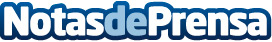 Launchyoo, la red social de nueva generación, ya está disponible para Android y ApplePech Network Services, startup española con cuna en Valencia, lanza Launchyoo, una nueva red social que tiene como objetivo nuclear diferentes funcionalidades en un mismo espacio y otorgar al usuario un lugar preponderante bajo el lema "El algoritmo eres tú".

El lanzamiento de Launchyoo ya es un hecho. Esta nueva red social está disponible tanto para Android como para Apple, accediendo a Play Store y Apple Store respectivamente.Datos de contacto:Vicente Pechuan VilarLaunchyoo. La nueva red social internacional605329855Nota de prensa publicada en: https://www.notasdeprensa.es/launchyoo-la-red-social-de-nueva-generacion-ya Categorias: Nacional Telecomunicaciones E-Commerce Dispositivos móviles http://www.notasdeprensa.es